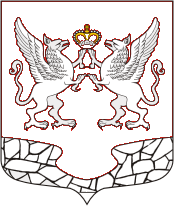 АДМИНИСТРАЦИЯ МУНИЦИПАЛЬНОГО ОБРАЗОВАНИЯЕЛИЗАВЕТИНСКОГО СЕЛЬСКОГО ПОСЕЛЕНИЯ ГАТЧИНСКОГО МУНИЦИПАЛЬНОГО РАЙОНА ЛЕНИНГРАДСКОЙ ОБЛАСТИПОСТАНОВЛЕНИЕ12 декабря 2018 г.			                                        			         № 496	В целях регулирования политических, социально – экономических и иных процессов в муниципальном образовании, оказывающих влияние на ситуацию в области  противодействия терроризму, укрепление толерантной среды на основе ценностей многонационального российского общества, принципов соблюдения прав и свобод человека, руководствуясь федеральным законом от 06.10.2003 № 131–ФЗ  «Об общих принципах организации местного самоуправления в Российской Федерации», администрация муниципального образования Елизаветинского сельского поселения Гатчинского муниципального района Ленинградской областиПОСТАНОВЛЯЕТ:	1. Утвердить План основных мероприятий по профилактике терроризма и экстремистской деятельности на территории Елизаветинского сельского поселения на 2019-2020 год (Приложение).	2. Настоящее постановление вступает в силу со дня его официального опубликования и подлежит размещению на сайте  муниципального образования  Елизаветинского сельского поселения Гатчинского муниципального района Ленинградской области.	3. Контроль за исполнением настоящего постановления возложить на заместителя  главы администрации Смирнову О.Т.Глава  администрации                                                                       И.А. ИльинЕ.П. Тимофеева8(81371)57175Приложение  к постановлению администрации Елизаветинского сельского поселения  от  12 декабря 2018 г. № 496План основных мероприятий по профилактике терроризма и  экстремистской деятельности на территории Елизаветинского сельского поселения на 2019-2020 годОб утверждении плана основных мероприятий по профилактике терроризма и экстремистской деятельности на территории Елизаветинского сельского поселения на 2019-2020 год№№ п/пСОДЕРЖАНИЕ МЕРОПРИЯТИЙИСПОЛНИТЕЛИСРОК ИСПОЛ-НЕНИЯ1.Распространение среди населения полиграфической продукции по противодействию терроризму и экстремизму, укреплению межнациональных и межконфессиональных отношенийВедущий специалист по благоустройству и  безопасности  Сектор по вопросам местного самоуправления администрацииДиректор МКУК «Елизаветинский СКБК» постоянно2.Участие  в заседаниях Совета по межнациональным отношениям при главе администрации Гатчинского муниципального районаГлава администрации  по мере необходимости3.Содействие сотрудникам органов внутренних дел в обеспечении общественного порядка, применении мер общественного воздействия к лицам, склонным к правонарушениям, в осуществлении контроля за соблюдением гражданами правил регистрационного учетаСтаросты населенных пунктовпостоянно4.Организация регулярных проверок жилых домов, подвалов, чердаков, пустующих зданий, микрорынков на предмет установления незаконно находящихся на территории области людей и обнаружения элементов подготовки террористических акций Заместитель главы администрации  Ведущий специалист по благоустройству и  безопасности  Представитель  управляющей компании МУП ЖКХ «Сиверский»ежеквартально5.Рекомендовать руководителям предприятий, образовательных, лечебных и культурных учреждений ежеквартально проводить информирование сотрудников о действиях в случае угрозы совершения или совершения террористического акта Ведущий специалист по благоустройству и  безопасности  1 раз в полугодие6.Рекомендовать руководителям предприятий жилищно-коммунального комплекса держать под личным контролем соблюдение зон строгого режима источников питьевого водоснабжения, состояние и работоспособность инженерных сетей, а также готовность аварийно-ремонтных служб на проведение аварийно-восстановительных работВедущий специалист по благоустройству и  безопасности  Представитель  управляющей компании МУП ЖКХ «Сиверский» 1 раз в полугодие7.Совершенствование методических рекомендаций по профилактикетерроризма и экстремизмаВедущий специалист по благоустройству и  безопасности   Начальник сектора по вопросам местного самоуправления  1 раз в год8.Подготовка и проведение   выставок в библиотеках МКУК «Елизаветинский сельский культурно — библиотечный комплекс»  по темам:«Уроки истории России - путь к толерантности»,«Мир без насилия»,«Литература и искусство народов России»  Директор МКУК «Елизаветинский СКБК»Начальник сектора по вопросам местного самоуправления  ноябрь 2019 г.,август 2020 г.9.Инструктаж работников Администрации  и подведомственных учреждений по противодействию терроризму Ведущий специалист по благоустройству и  безопасности   сентябрь 2019 г.,  август 2020 г.10.Проведение тематической недели по профилактике терроризма и экстремизма, посвященной Международному Дню толерантности  «Толерантность – дорога к миру» Директор МКУК «Елизаветинский СКБК»Начальник сектора по вопросам местного самоуправленияноябрь11.Проведение мониторинга экстремистских настроений в молодежной среде   Начальник сектора по вопросам местного самоуправления  Директор МКУК «Елизаветинский СКБК»  постоянно12.Размещение на сайте муниципального образования и мониторинг актуальности информации по противодействию терроризму и экстремизму, укреплению межнациональных и межконфессиональных отношенийСпециалист 2-й категории сектора по вопросам местного самоуправления1 раз в год 13.Размещение на информационных стендах поселения  плакатов по противодействию  терроризму и экстремизму   Ведущий специалист по благоустройству и  безопасности     Сектор по вопросам местного самоуправления    периодически в 2019, 2020 г.